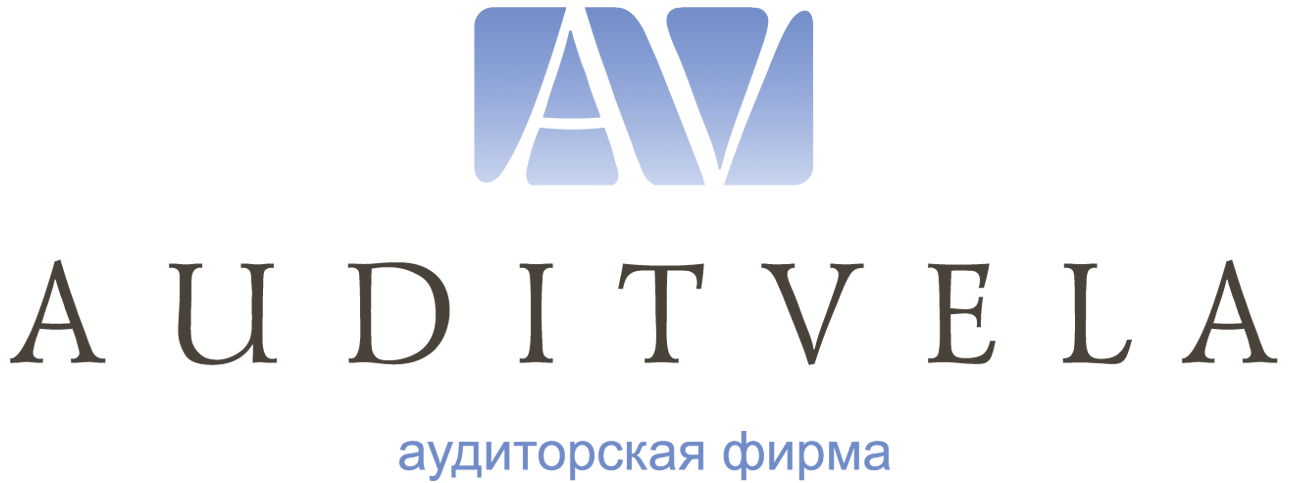 Уважаемые Коллеги!Приглашаем Вас на традиционную, ежегодную встречу ведущих специалистов финансово-бухгалтерского и налогового учета.XI Всероссийская Практическая Финансово-бухгалтерская Конференция «Бухгалтерский учет и налоговые аспекты 2020-2021 гг., система внутреннего контроля финансов — учетной функции»состоится14 – 19 сентября 2020 г., в г. Сочи, переулок Морской, д. 2, Маринс Парк Отель Сочи, конгресс-центр, конгресс-зал «Ялта»Уже 11-й год подряд ведущие эксперты в области налогообложения и бухгалтерского учета: специалисты Министерства Финансов РФ, Федеральной Налоговой Службы России, аудиторы, налоговые консультанты, юристы по налоговым спорам, а также представители финансово-бухгалтерских служб передовых компаний со всей страны собираются на одну неделю для активной совместной работы, обсуждения новаций в законодательстве и способов реализации их на практике. Присоединяйтесь к нам! Вы получите самую актуальную информацию, обменяетесь опытом с коллегами и отлично проведете время, совмещая полезное с приятным, ведь бархатный сезон в Сочи — это ласковое солнце, теплое море и невероятной красоты природа!Практически все темы Конференции будут освещены специалистами, которые принимают непосредственное участие в разработке законодательных актов Российской Федерации и осуществляют контроль за правильностью их исполнения, а также имеют значительный практический опыт в области налогообложения и бухгалтерского учета. В ходе XI Всероссийской Практической Финансово-бухгалтерской Конференции «Бухгалтерский учет и налоговые аспекты 2020-2021 гг., система внутреннего контроля финансов — учетной функции» мы представим Вам все изменения, произошедшие в законодательстве РФ по бухгалтерскому учету и налогообложению. При этом мы сделаем Ваше участие в мероприятии максимально полезным, отработав на практике в формате круглых столов принятые нововведения и нестандартные или не имеющие однозначного толкования в законодательстве вопросы бухгалтерского учета и налогообложения*. Также мы рассмотрим практику применения эффективных инструментов контроля учетной функции и порядок их внедрения, а руководители учетного центра поделятся своим опытом в контроле. Расписание XI Всероссийской Практической Финансово-бухгалтерской Конференции построено таким образом, чтобы в каждый из дней Вы смогли получить максимум полезной информации и узнать ВСЕ самые важные изменения в законодательстве.В свободное от официальной программы время участников Конференции ждут увлекательные экскурсии по местным достопримечательностям, прогулки по побережью и общение с коллегами в неформальной обстановке.Программа* Приглашаем Вас принять активное участие в мероприятии и вооружиться знаниями!*Вопросы, заранее присланные участниками Конференции, будут рассмотрены на круглых столах в качестве конкретных ситуаций.Обратите внимание! В связи с ограниченным количеством времени и значительными изменениями в законодательстве, произошедшими в 2020 и ожидающимися в 2021 гг., в рамках каждой сессии будет отведен 15-минутный блок, во время которого спикеры ответят на уточняющие вопросы участников по заявленной теме. Все ситуационные вопросы, присланные заранее, рассматриваются на Круглых столах.**По обстоятельствам, не зависящим от организаторов, в программу мероприятия могут быть внесены изменения.Регистрация по телефонам: (863) 303-10-77, 8-800-775-93-24, 8 (495) 255-33-24.E-mail: seminar1@audit-vela.com    bc.office@audit-vela.com        Сайт: auditvela.ru14 сентября 2020 годаЗаселение гостей14 сентября 2020 годаЗаселение гостей14 сентября 2020 годаЗаселение гостей15 сентября 2020 года15 сентября 2020 года15 сентября 2020 годаОткрытие КонференцииВосканян Елена Федоровна – управляющий Группы Компаний «Аудит-Вела», практикующий аудитор (опыт – 26 лет), диплом МВАСЕССИЯ 1 «Бухгалтерский учет 2020 – 2021 гг.: нормативные требования и практика применения законодательства»Антошина Ольга Александровна (г. Москва) – к.э.н., доцент, член Экспертного совета по совершенствованию налогового законодательства, практикующий аудитор, главный методолог аудиторской компании, налоговый консультант, сертифицированный бухгалтер-практик SIP/SIPA, бизнес-тренер по программам МБА, аттестованный преподаватель ИПБ России, автор многочисленных публикаций на профессиональную темуКруглый стол«Система Внутреннего Контроля бухгалтерской службы: практические советы экспертов, как выстроить эффективное подразделение, которое обеспечивает контроль за работой бизнеса, повысив эффективность бизнес-процессов» (+ раздаточный материал, с помощью которого участники смогут повысить эффективность внутреннего контроля)Восканян Елена Федоровна (г. Ростов-на-Дону) – управляющий Группы Компаний «Аудит-Вела». Член Ассоциации Независимых Директоров. MBA, квалификация Мастер Делового Администрирования. Аттестованный специалист по программе «Управление проектами по стандарту РМВОК (PMI) Подготовка и сертификация» ОЧУ ДПО «УКЦ «Проектная практика». Участник международных проектов «Business for Russia» (США, Германия, Англия). Аттестованный аудитор, практический опыт в консалтинге и аудите – 26 лет. Опыт успешной реализации проектов по оптимизации бизнес-процессов в холдинговых предприятиях. Автор статей в журнале «Налоговая политика и практика»Громова Светлана Петровна (г. Ростов-на-Дону) – директор департамента бухгалтерского учета ООО «Учет и Консалтинг» (руководитель аутсорсингового направления: бухгалтерского, налогового и кадрового). Опыт практической работы в области бухгалтерского, налогового учета и консультирования - 15 лет, из них 9 лет опыт успешной реализации проектов по оптимизации учетной функции бизнес-процессов в холдинговых предприятиях, создание общих центров обслуживания. Участник конференций «Саммит руководителей Общих центров обслуживания», проводимых CFO в 2018, 2019 гг.Костенко Валерия Николаевна (г. Ростов-на-Дону) – начальник отдела бухгалтерского учета ООО «Учет и Консалтинг». Налоговый консультант 2-ой категории. Опыт практической работы в области бухгалтерского, налогового учета и консультирования — 11 летКруглый стол«Бухгалтерский учет 2020 – 2021 гг.: нормативные требования и практика применения законодательства»(Персональные ответы на частные вопросы бизнеса от эксперта по бухгалтерскому учету)Антошина Ольга Александровна (г. Москва) – к.э.н., доцент, член Экспертного совета по совершенствованию налогового законодательства, практикующий аудитор, главный методолог аудиторской компании, налоговый консультант, сертифицированный бухгалтер-практик SIP/SIPA, бизнес-тренер по программам МБА, аттестованный преподаватель ИПБ России, автор многочисленных публикаций на профессиональную тему16 сентября 2020 года16 сентября 2020 года16 сентября 2020 годаСЕССИЯ 2«НДС в рекомендациях эксперта: сложные вопросы, арбитражная практика»Вихляева Елена Николаевна (г. Москва) – заместитель начальника Отдела НДС Департамента налоговой и таможенной политики Минфина России, государственный советник Российской Федерации 1-го классаКруглый стол«Особенности исчисления акцизного налога для нефтяной отрасли, переработка»(Изменения в законодательстве, обзор сложных вопросов, ответы на частные вопросы бизнеса от эксперта в области контроля за исчислением налога)Водовозов Александр Александрович (г. Москва) – заместитель начальника Управления налогообложения юридических лиц ФНС России. Государственный советник Российской Федерации 3 классаКруглый стол«НДС в рекомендациях эксперта: сложные вопросы, арбитражная практика»(Персональные ответы на частные вопросы бизнеса от разработчика законодательства по НДС)Вихляева Елена Николаевна (г. Москва) – заместитель начальника Отдела НДС Департамента налоговой и таможенной политики Минфина России, государственный советник Российской Федерации 1-го классаЭкскурсия17 сентября 2020 года17 сентября 2020 года17 сентября 2020 годаСЕССИЯ 3«Об отдельных вопросах применения НДС при осуществлении внешнеэкономической деятельности в 2020 году»Персикова Ирина Сергеевна (г. Москва) – заместитель начальника отдела налога на добавленную стоимость Управления налогообложением юридических лиц ФНС России. Государственный советник Российской Федерации 1 класса. Член Консультативного комитета по налоговой политике и администрированию Евразийской экономической комиссии«Вопросы международного налогообложения: образование постоянного представительства; удержание налога у источника выплаты дохода за рубеж; налогообложение доходов физических лиц от источников за рубежом»Голишевский Владимир Игоревич (г. Москва) – заместитель начальника Управления международного сотрудничества и валютного контроля ФНС России, Государственный советник Российской Федерации 2 классаКруглый стол«Международное налогообложение: ответы на ваши вопросы»(Ответы на частные вопросы бизнеса от эксперта в области международного налогообложения)Голишевский Владимир Игоревич (г. Москва) – заместитель начальника Управления международного сотрудничества и валютного контроля ФНС России, Государственный советник Российской Федерации 2 классаКруглый стол«НДС при осуществлении внешнеэкономической деятельности в 2020 году»(Персональные ответы на частные вопросы бизнеса от разработчика законодательства по НДС по операциям с иностранцами)Персикова Ирина Сергеевна (г. Москва) – заместитель начальника отдела налога на добавленную стоимость Управления налогообложением юридических лиц ФНС России. Государственный советник Российской Федерации 1 класса. Член Консультативного комитета по налоговой политике и администрированию Евразийской экономической комиссииЭкскурсия18 сентября 2020 года18 сентября 2020 года18 сентября 2020 годаСЕССИЯ 4«Актуальные вопросы налогообложения прибыли в 2020 году. Новое в налоговом администрировании»Новоселов Константин Викторович (г. Москва) – кандидат экономических наук, государственный советник Российской Федерации 2 класса, член Палаты налоговых консультантов России, член Международной фискальной ассоциации (IFA), доцент Департамента налоговой политики и таможенно-тарифного регулирования Финансового университета при Правительстве Российской Федерации«Учет гражданско-правовых обязательств для целей налогового учета и анализа контролируемых сделок. Последствия заключения и (или) исполнения мнимых, притворных сделок, а также сделок, подпадающих под признаки, перечисленные в ст. 54.1 НК РФ»Пенькова Наталья Викторовна (г. Ростов-на-Дону) – директор юридического департамента ООО аудиторская фирма «Аудит-Вела», опыт налоговой практики более 12 летКруглый стол:«Актуальные вопросы налогообложения прибыли в 2020 году. Новое в налоговом администрировании»(Персональные ответы на вопросы бизнеса от эксперта в области администрирования и контроля)Новоселов Константин Викторович (г. Москва) – кандидат экономических наук, государственный советник Российской Федерации 2 класса, член Палаты налоговых консультантов России, член Международной фискальной ассоциации (IFA), доцент Департамента налоговой политики и таможенно-тарифного регулирования Финансового университета при Правительстве Российской Федерации19 сентября 2020 года19 сентября 2020 года19 сентября 2020 годаВопросы – ответы от аудиторовВыезд участников из гостиницыУсловия участия в конференции:При оплате до 1 сентября 2020 г. – 54 700 рублейПри оплате с 1 сентября 2020 г. – 60 000 рублейКлиентам ООО аудиторская фирма «Аудит-Вела» предоставляется скидка в размере 7% от стоимости по периодам продаж. В стоимость входит: участие в сессиях, раздаточный материал от спикеров, кофе-брейки.Вы можете приобрести отдельно каждую из заявленных сессий. Стоимость участия в:одной сессии составляет – 20 000 рублей;двух сессиях составляет – 35 000 рублей;трех сессиях составляет – 45 000 рублей.Дополнительно:Участие в круглых столах оплачивается дополнительно!	15 сентября – Круглый стол «Система Внутреннего Контроля бухгалтерской службы: практические советы экспертов, как выстроить эффективное подразделение, которое обеспечивает контроль за работой бизнеса, повысив эффективность бизнес-процессов» – 7 800 рублей.15 сентября – Круглый стол «Бухгалтерский учет 2020 - 2021 гг.: нормативные требования и практика применения законодательства» – 7 800 рублей.Бонус! Для специалистов организаций, участвовавших в предыдущих Конференциях два и более раза, предоставляется возможность бесплатного участия в данном круглом столе. 16 сентября – Круглый стол «Особенности исчисления акцизного налога для нефтяной отрасли, переработка» (Изменения в законодательстве, обзор сложных вопросов, ответы на частные вопросы бизнеса от эксперта в области контроля за исчислением налога) – 14 200 рублей.16 сентября – Круглый стол «НДС в рекомендациях эксперта: сложные вопросы, арбитражная практика» – 11 200 рублей.17 сентября – Круглый стол «Выплаты дохода за рубеж, налогообложение, применение Соглашений об избежании двойного налогообложения» – 11 200 рублей.17 сентября – Круглый стол «НДС при осуществлении внешнеэкономической деятельности в 2020 году» – 11 200 рублей.18 сентября – Круглый стол «Актуальные вопросы налогообложения прибыли в 2020 году. Новое в налоговом администрировании» – 11 200 рублей.Количество участников в обсуждении вопросов на Круглых столах ОГРАНИЧЕНО!Вопросы от участников Конференции по заявленным темам для обсуждения на круглых столах принимаются до 4 сентября 2020 г.Экскурсии в стоимость мероприятия не входят.Заказ гостиницы производится самостоятельно или с помощью Вашего менеджера.Дата и место проведения:14 – 19 сентября 2020 г., г. Сочи, переулок Морской, д. 2, Маринс Парк Отель Сочи, конгресс-центр, конгресс-зал «Ялта»